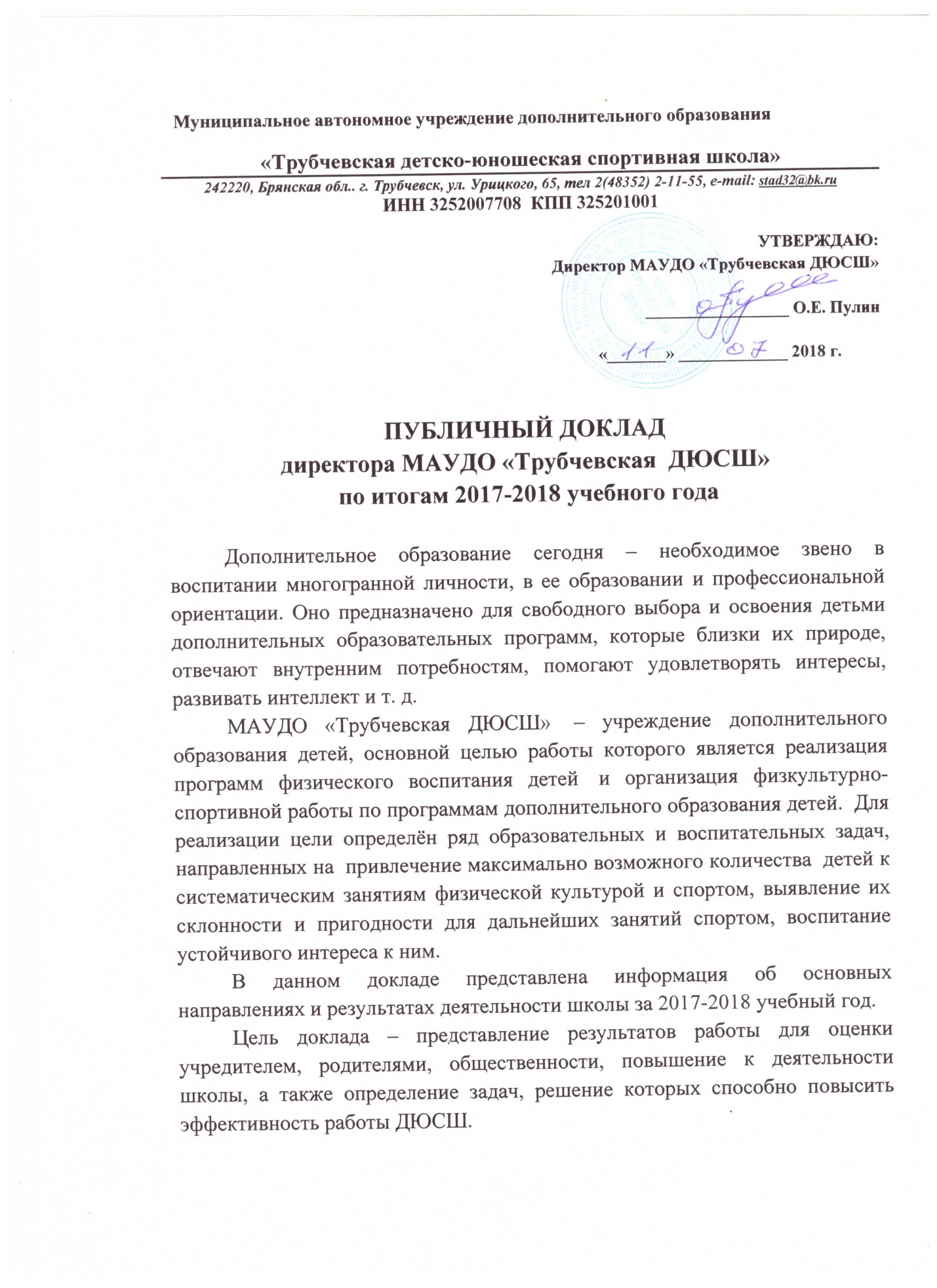 Общая характеристикаПолное наименование учреждения:  Муниципальное автономное учреждение дополнительного образования  «Трубчевская детско-юношеская спортивная школа»Тип: Образовательное учреждение дополнительного образованияВид: Детско-юношеская спортивная школаУчредитель: Трубчевский муниципальный районДата создания: создано в соответствии с постановлением администрации Трубчевского муниципального района от 14.12.2015г. № 1051 «О создании Муниципального автономного учреждения дополнительного образования  «Трубчевская детско-юношеская спортивная школа». Свидетельство ЕГРЮЛ – 1153256016770, выдано 24.12.2015г. Межрайонной инспекцией Федеральной налоговой службы №7 по Брянской области.Дата регистрация Устава учреждения:  утвержден постановлением администрации Трубчевского муниципального района от 04.05.2016 г. № 370Лицензия: серия 32Л01 № 0003277, регистрационный № 4535, действительна « бессрочно», получена 19 июля 2017г. по образовательным программам дополнительного образования детей и взрослых.Юридический адрес: 242220, РФ, Брянская область, г. Трубчевск, ул. Урицкого, д.65 Руководство МАУДО «Трубчевская ДЮСШ»:директор – Пулин Олег Егоровичзам. директора по АХЧ – Долгоруков Юрий Валерьевичинструктор-методист – Кочубей Надежда Анатольевна	Школа располагает удовлетворительной материально-технической базой, которая позволяет эффективно осуществлять основную деятельность учреждения. Учебные занятия проходят на  специально оборудованных спортивных объектах:- стадион;- специализированный зал пауэрлифтинга;- лыжная база (в зимний период);      Из-за недостатка собственных площадей для организации тренировочного процесса используются на основе договоров безвозмездного пользования  базы общеобразовательных учреждений города МБОУ Трубчевская СОШ №! И МБОУ Трубчевская СОШ № 2 им. А.С. Пушкина, что  создает благоприятные условия для развития сети взаимодействующих структур, способствующих решению проблем развития детско-юношеского спорта и массового привлечения детей и подростков к регулярным занятиям физической культурой. Все объекты в целом соответствуют требованиям, расположение и транспортные подъезды к объектам спортивной школы удобны и безопасны для посетителей.	Школа компьютеризирована. Школа имеет 3  ноутбука,  аудиотехнику, есть доступ в Интернет. Объекты Учреждения оснащены необходимым оборудованием, в том числе спортивным снаряжением и инвентарем, силовыми тренажерами. На всех объектах имеются все виды благоустройства (водопровод, центральное отопление, канализация). 	Разработана программа производственного контроля, проводятся осмотры всех объектов на сохранность, соблюдается охрана труда и техника безопасности. Охрану объектов, по договору, осуществляет отдел вневедомственной охраны. Контрольно-пропускной режим обеспечивается дежурными.  Объекты Учреждения оборудованы пожарной сигнализацией со звуковым оповещением, в соответствии с нормой обеспечены огнетушителями, оборудованы видеонаблюдением и тревожной кнопкой.По плану проводятся практические занятия с учащимися по отработке планов эвакуации на случай чрезвычайных ситуаций. Требования Роспотребнадзора, пожарной службы выполняются согласно бюджетной сметы учреждения.В 2017 году разработан и утвержден паспорт безопасности МАУДО «Трубчевская ДЮСШ».	Образовательные услуги, которые предлагает ДЮСШ, востребованы населением города. В учреждении работают шесть отделений: отделение баскетбола, волейбола, легкой атлетики, пауэрлифтинга и футбола, армрестлинг.Основные задачи, которые решает учреждениеМАУДО «Трубчевская ДЮСШ» функционирует в системе учреждений дополнительного образования детей   и курируется отделом образования Трубчевского муниципального района  в соответствии с законодательством Российской Федерации, нормативными правовыми актами Брянской области, Трубчевского муниципального района и  Уставом. Основной целью деятельности Учреждения является формирование и развитие способностей детей и удовлетворение их индивидуальных потребностей в  физическом совершенствовании, формировании культуры  здорового и безопасного образа жизни, укреплении здоровья, а также организации их свободного времени, выявление и поддержка детей, проявивших выдающиеся способности в спорте, подготовка резерва для команд сборной области.Школа выполняет свою социальную роль, исходя из определенных педагогическим коллективом целей, задач, видов деятельности и требований законодательства к системе дополнительного образования спортивной направленности.ДЮСШ функционирует на основе социального заказа государства, общества, семьи с учетом интересов и потребностей личности.Социальный заказ государства:Обеспечить детей дополнительным образованием.Обеспечить необходимыми условиями для личностного развития детей.Сохранить и укрепить здоровье подрастающего поколения.Создать условия для систематических занятий спортом.Привлекать детей, подростков и молодежь к ведению здорового образа жизни, к занятиям спортом.Социальный заказ семьи:Занять свободное время детей деятельностью, направленной на развитие их способностей, укрепление здоровья.Сформировать у детей потребность в здоровом образе жизни.Профилактика асоциального и дезадаптивного поведения детей.Социальный заказ детей:Обеспечение доступности для занятий любимым видом спорта.Общение в группах по интересам.Достижение в выбранном виде спорта побед на соревнованиях различного уровня.Социальный заказ педагогов:Удовлетворение профессиональных потребностей (возможность заниматься избранным видом деятельности).Повышение квалификации, мастерства по своему направлению.Удовлетворение материальных потребностей.Социальный заказ для учреждений дополнительного образования:Сохранение и укрепление здоровья детей, подростков и молодежи.Повышение уровня их физической подготовки.Умение работать в команде.Заказ на физически здорового работника.Контингент учащихся детско-юношеской спортивной школы разделен на группы по этапам подготовки. Каждый этап представляет собой целенаправленный и законченный курс обучения, является звеном в общей системе многолетней подготовки спортсмена, имеет конкретные задачи и связан с определенным возрастом обучающихся:группы спортивно-оздоровительной направленности (учащиеся 6-18 лет);группы начальной подготовки обучения  (учащиеся 10-13 лет);учебно-тренировочные группы обучения  (учащиеся 13-18 лет);Для всех групп предусмотрен конкурсный отбор, система перевода, выпуска.Основными результатами, которых может добиться обучающийся детско-юношеской спортивной школы, являются:динамика прироста индивидуальных показателей развития физических качеств;повышение уровня освоения техники вида спорта, навыков гигиены и самоконтроля;повышение уровня физического развития и функционального состояния;получение спортивных результатов и наград на спортивных соревнованиях в зависимости от уровня подготовленности и индивидуальных способностей.На заключительном этапе подготовки у воспитанников сформированы качества и умения согласно избранному виду спорта (из числа культивируемых в школе), устойчивая мотивация на здоровый образ жизни, интерес и потребность  в регулярных занятиях спортом.Детско-юношеская спортивная школа организует работу с обучающимися в течение календарного года. Учебный год начинается с 1 сентября и продолжается 46 недель непосредственно в условиях спортивной школы и 6 недель в условиях спортивно-оздоровительного лагеря или  по индивидуальным заданиям в период активного отдыха учащихся.Структура  и органы управления Управление Учреждением осуществляется в соответствии с законодательством Российской Федерации на основе сочетания принципов единоначалия и коллегиальности. Текущее руководство деятельностью осуществляет директор школы Пулин О.Е., а также заместитель директора по административно-хозяйственной части  Долгоруков Ю.В., инструктор-методист Кочубей Н.А.Коллегиальными органами управления являются общее собрание работников,  педагогический совет, тренерский совет. Порядок их формирования, компетенция, организации деятельности регламентируются локальными актами. Также  коллегиально решаются вопросы на производственных и административных совещаниях.В соответствии с требованиями современного законодательства информационную открытость Учреждение обеспечивает официальный сайт Учреждения:  http://дюсш-нерусса.рф,   электронная почта: stad32@bk.ru.Динамика развития учрежденияОсновными формами обучения в  специализированной детско-юношеской спортивной школе являются групповые учебно-тренировочные и теоретические занятия, работа по индивидуальным планам, участие в соревнованиях, медико-восстановительные мероприятия, учебно-тренировочные сборы, судейская практика.ДЮСШ оказывает методическую и практическую помощь дошкольным и общеобразовательным учреждениям, учреждениям профессионального образования независимо от их ведомственной принадлежности.ДЮСШ ведёт пропаганду спорта и здорового образа жизни, используя массовые мероприятия, постоянные и временные выставки, показательные выступления, спортивные соревнования, средства массовой информации, газеты.ДЮСШ занимается организацией и проведением соревнований между учащимися, может приглашать для участия в соревнованиях спортсменов других городов, районов.Основными показателями работы ДЮСШ является охват детей физкультурно-спортивно-массовой работой, привитие потребностей к здоровому образу жизни, желание самостоятельно заниматься физической культурой и спортом, участие в районных и областных соревнованиях.Администрация и тренеры-преподаватели детско-юношеской спортивной школы работают в тесном контакте с родителями, отделом образованием администрации Трубчевского муниципального района, Отделом по делам культуры, физической культуре и спорту, Федерациями по видам спорта Брянской области, БРОО «Юность России».Тренеры-преподаватели являются постоянными помощниками в проведении многих спортивно-массовых мероприятий города и района: эстафеты, посвящённые Дню Победы; «Лыжня России» Трубчевского района, «Кросс Наций», Всероссийский олимпийский день, Фестивали ГТО, районные соревнования по легкой атлетике, футболу, включая детей и взрослыхНа базе стадиона МАУДО «Трубчевская ДЮСШ» совместно с отделом образования  Трубчевского муниципального района проводятся соревнования среди общеобразовательных школ Комплексной спартакиады школьников, где принимают участие учащиеся с 5 по 11 классы. Характеристика педагогического коллектива	В школе работает 10 тренеров-преподавателей,  кадровой проблемы на сегодняшний день нет. Уровень образования тренеров-преподавателей высок и растет с каждым годом, в том числе за счет прибывающих молодых специалистов. 8 человек имеют высшее профессиональное образование, средне - специальное – 2.	6 тренеров-преподавателей  имеют первую квалификационную категорию	Срок деятельности Трубчевской ДЮСШ не долог, однако в штате трудятся специалисты, награжденные отраслевыми и Административными грамотами и благодарностям: Знаком «Отличник физической культуры и спорта» - 1 чел, Почетной грамотой Министерства образования РФ – 2 чел.,Памятной медалью Брянской областной Думы – 3 чел.	За последний год в коллектив влились 4 молодых специалиста и дипломированных работника, что, несомненно,  оживило работу школы и повлияло на снижение среднего возраста работников, который среди тренерско-преподавательского состава составляет 40.9 лет, административного персонала  - 52% года. Доля работников предпенсионного возраста  15,3 %, а работающих пенсионеров – 38,5 %.  Стаж специалистов  до 5 лет – 50 %,  также 30% имеют стаж свыше 20 лет. На сегодня  3 тренера-преподавателя имеют статус молодого специалиста:Игнатенков Владимир Владимирович – ФГБОУВПО «Национальный государственный Университет физической культуры, спорта и здоровья имени П.Ф. Лесгафта, Санкт-Петербург»,  2014г., тренер-преподаватель по пауэрлифтингуМихальченко Дмитрий Игоревич - ФГБОУВПО «Смоленская государственная академия ФКиС», 2017г., тренер-преподаватель по футболуПутникова Татьяна Владимировна – ГБОУСПО «Трубчевский профессионально-педагогический колледж», 2013г., тренер-преподаватель по волейболу         В коллективе школы трудятся 2 тренера-совместителя,  чья работа позволяет решать ряд проблем. Средняя нагрузка преподавателей в среднем составляет 20 часов в неделю. Характеристика  контингента обучающихсяКонтингент обучающихся составляют учащиеся общеобразовательных учреждений города, района, а так же дошкольных учреждений. За учебный год количество обучающихся не снизилось, что свидетельствует о стабильно высокой роли физической культуры и спорта среди населения. Согласно муниципальному заказу  в ДЮСШ около 300 человек. На конец текущего учебного года в 17 учебных группах обучается  292 человека. Информацияо количестве групп, их наполняемости по состоянию на 01.05.2018 г.Всего групп СО – 3, обучающихся – 44. Всего групп НП – 8,  обучающихся – 144.Всего групп УТ – 7, обучающихся – 105ИТОГО ГРУПП: 18, обучающихся – 293Обучающиеся Учреждения на протяжении многих лет - это дети от 5 до 18 лет.   Среди обучающихся в силу специфики культивируемых видов спорта около 70% составляют мальчики  и юноши (204 чел.), доля девочек и девушек составляет  30 %  (89 чел.). В Школе созданы условия для приобретения социального опыта, опыта деятельности в разновозрастных коллективах, участия в массовых мероприятиях. В школе обучаются дети из социально незащищенных слоёв населения, дети, а также находящиеся в социально-опасном положении - 13 чел.	Состав обучающихся представлен разными возрастными категориями и  соответствует требованиям.Продолжительность обучения спортсменов в учрежденииМАУДО «Трубчевская ДЮСШ» организует работу с обучающимися в течение календарного года. Начало и окончание учебного года зависит от специфики вида спорта, календаря спортивных соревнований, периодизации спортивной подготовки. Учебно-тренировочные занятия в отделениях по видам спорта проводятся в соответствии с годовым учебным планом. По учебному плану занятия учебных групп начинаются 1 сентября. Учебно-тренировочные занятия в спортивной школе проводятся по дополнительным общеобразовательным программам, принимаемым и реализуемым самостоятельно или на основе типовых программ дополнительного образования по обучению детей с учетом запросов обучающихся, потребностей семьи, социально-экономических условий и национально-культурных традиций.Продолжительность обучения согласно общеобразовательным программам ДЮСШ составляет от одного года и более и зависит от времени поступления детей. Обучение ведется в течение всего учебного года, а также может проводиться в каникулярное время. Расписание тренировочных занятий составляется администрацией ДЮСШ по представлению тренера-преподавателя в целях установления более благоприятного режима тренировок, отдыха обучающихся, обучения их в общеобразовательных и других учреждениях, пожеланий родителей (законных представителей), возрастных особенностей детей и установленных санитарно-гигиенических норм.Теоретические и тематические занятия направлены на приобретение обучающимся знаний по основам теории, методики и организации физического воспитания, на формирование у обучающихся сознания и убеждённости в необходимости регулярных занятий физической культурой и спортом.Максимальный режим учебно-тренировочной работы в неделю:спортивно-оздоровительный (весь период) – до 6 часов;начальной подготовки 1 года обучения – 6 часов;начальной подготовки 2 года обучения – 8 часов;учебно-тренировочный 1 года обучения – 12 часов;учебно-тренировочный свыше 2  года обучения – 18 часов;Недельный режим учебно-тренировочной работы является максимальным и устанавливается в зависимости от специфики вида спорта, периода задач и подготовки. Общегодовой объем учебно-тренировочной работы, предусмотренный указанным режимом работы, начиная с учебно-тренировочного этапа подготовки, может быть сокращен не более чем на 25%.Максимальная продолжительность одного занятия зависит от этапа спортивной подготовки.Учебные группы всех отделений закрепляются за тренерами-преподавателями на весь период обучения.Основными формами организации учебно-тренировочного и образовательного процесса являются:- учебно-тренировочные занятия;- теоретические и тематические занятия;- медико-восстановительные мероприятия, медицинский контроль;- работа по индивидуальным планам;- тестирование и методический контроль;- участие в соревнованиях, матчевых встречах;- участие в учебно-тренировочных сборах в условиях спортивно-оздоровительного лагеря;- судейская и инструкторская практика.Учебные нагрузки обучающихся устанавливаются в соответствии с нормами предельно допустимых нагрузок, определенных рекомендациями органов здравоохранения.Подготовка обучающихся в спортивной школе предполагает длительный и многолетний период. На протяжении всего периода обучения в спортивной школе обучающиеся проходят несколько возрастных этапов, на каждом из которых предусматривается решение определенных задач.Общая направленность многолетней подготовки юных спортсменов от этапа к этапу следующая:- постепенный переход от обучения приема и тактическим действиям к их совершенствованию на базе роста физических возможностей;- переход от общеподготовительных средств к наиболее специализированным;- увеличение собственно соревновательных упражнений в процессе подготовки;- увеличение объема тренировочных нагрузок;- повышение интенсивности занятий и, следовательно, использование восстановительных мероприятий для поддержания необходимой работоспособности и сохранения здоровья юных спортсменов.Каждый тренер-преподаватель ставит определенные цели для своих воспитанников на этапах подготовки и планирует, кто из воспитанников и в какие сроки может показать определенный результат и выполнит спортивный разряд. Присвоение разрядов производится на основании спортивных результатов, отвечающих Единой Всероссийской квалификации по видам спорта.Характеристика образовательной среды и организация образовательного  процессаОрганизация образовательного процесса осуществлялась в соответствии с планом работы школы  и учебными планами по 6 видам спорта. Набор обучающихся на новый учебный год традиционно прошел в сентябре в соответствии с планом набора на основании муниципального задания (утверждение плана набора, информирование общественности о наборе, организация  приема документов, зачисление поступивших), в течение года также проводился  дополнительный прием. Решение о зачислении принимались на педагогическом совете согласно разработанному положению «О приеме, переводе и отчислении обучающихся МАУДО «Трубчевская ДЮСШ». Перевод обучающихся по ступеням обучения производился по итогам сдачи контрольно-переводных нормативов по ОФП и специальной подготовке, а так же на основании выполнения спортивных разрядов.Школа работает в 1 смену по шестидневной учебной неделе. Продолжительность учебно-тренировочного года 46 недель. Учебно-тренировочные занятия проходят после комплектования спортивных групп согласно расписанию. В связи с работой общеобразовательных школ в односменном режиме, тренировочные занятия на всех отделениях в основном проводятся во 2 половине дня.	В школе соблюдаются требования санитарно-гигиенических норм. Продолжительность одного занятия в группах начальной подготовки первого года обучения не превышает 2-х академических часов, в группах начальной подготовки второго года обучения – 3-х академических часов, в тренировочных группах - 4-х часов в день. В школе работает медицинский кабинет. Систематический контроль состояния здоровья обучающихся осуществляет врач и медицинская сестра.Свыше 90% обучающихся ДЮСШ имеют основную группу здоровья. Вместе с тем, анализ результатов медицинских осмотров свидетельствует об увеличении отклонений в здоровье детей с каждым годом. Серьёзное внимание в школе уделяется созданию комфортных условий для учащихся, коллектива тренеров-преподавателей и работников школы. Организовано информирование участников образовательных отношений через информационные стенды, официальный сайт Школы, через СМИ.	Расписание учебно-тренировочных занятий соответствует требованиям и соблюдается, при отсутствии тренеров-преподавателей осуществляется замещение (корректировка и внесение изменений в расписание осуществлялись по согласованию с администрацией). 	В течение года осуществлялся учет и контроль движения контингента обучающихся (отчисление, зачисление, перевод), посещаемости обучающимися учебно-тренировочных занятий, административные проверки с выборочным посещением занятий и составлением актов, аналитических справок, проверялись журналы учета посещаемости и журналы по охране труда и технике безопасности. Всего Администрацией школы посещено свыше 40 учебно-тренировочных занятий, составлено более 9 актов, 3 аналитических справки.  	Велся учет результативности участия обучающихся в соревнованиях различного уровня, мониторинг отзывов и публикаций в СМИ.  Без замечаний прошла плановая проверка инвентаризации имущества.Информация по отделениямЗа учебный год отчислено 24 обучающихся. Причинами отчисления в течение года стали пропуски занятий из-за смены интересов, смены места жительства и выезда за пределы города, состояние здоровья. Зачислено 36 обучающихся, успешно сдавших контрольно-переводные нормативы. В этом учебном году выпуск составил 16 обучающихся. Все выпускники успешно сдали контрольные нормативы и выполнили разрядные нормы. Среди выпускников  2 перворазрядника, 2 обучающихся выполнили нормы 2 спортивного разряда, 1 – третьего разряда.Динамика спортивных достижений обучающихсяСведения о присвоении спортивной квалификации воспитанниковПроцент перехода учащихся с этапа на этап ДЮСШ осуществляет образовательный процесс в соответствии с этапами спортивной подготовки:– спортивно-оздоровительный. Срок освоения программы весь период.На данном этапе основное внимание уделяется разносторонней, физической и функциональной подготовке с использованием, главным образом, средств ОФП, освоение технических элементов и навыков. – начальной подготовки. Срок освоения программ – до 2 лет. Цель, задачи и преимущественная направленность этапа:привлечение детей к занятиям физической культурой, спортом и формирование у них устойчивого интереса к систематическим занятиям;укрепление здоровья и улучшение физического развития детей и подростков;овладение основами техники выполнения физических упражнений и формирование основ того или иного вида спорта;приобретение разносторонней физической подготовленности на основе занятий различными видами физических упражнений;выявление задатков и способностей детей, отбор и комплектование учебных групп;подготовка к выполнению и выполнение требований по общей и специальной физической подготовке соответствующей возрастной группы.Критериями успешности прохождения обучающихся данного этапа являются:динамика роста индивидуальных показателей физической подготовленности;достаточный уровень освоения основ техники в избранном виде спорта.– тренировочный. Срок освоения программ – до 5 лет. Обеспечивает специализацию спортсмена  и углубленную тренировку в избранном виде спорта.Цель, задачи и преимущественная направленность:повышение разносторонней физической и функциональной подготовленности, воспитание основных физических качеств;овладение основами техники и тактики вида спорта, приобретение соревновательного опыта путем участия в соревнованиях различного уровня;подготовка и выполнение нормативных требований по физической и специальной подготовке соответствующей возрастной группы;приобретение навыков в организации и проведении соревнований;создание предпосылок к дальнейшему повышению спортивного мастерства на основе общей физической подготовки, воспитания специальных физических качеств, повышения уровня функциональной подготовленности и освоения допустимых тренированных нагрузок;совершенствование в технике и тактике того или иного вида спорта, накопление соревновательного опыта в избранном виде спорта;Критериями успешности прохождения обучающихся данного этапа являются:оптимальный уровень физической подготовленности обучающихся;динамика роста уровня специальной физической и технико-тактической подготовленности обучающихся в соответствии с индивидуальными особенностями;оптимальный уровень освоения объемов учебно-тренировочных нагрузок, предусмотренных программой подготовки по избранному виду спорта;участие в соревнованиях;выполнение нормативов спортивных разрядов.На учебно-тренировочном этапе (до 2-х лет обучения) годичный цикл включает подготовительный и соревновательный период. Главное внимание занимает разносторонняя физическая подготовка, повышение уровня функциональных возможностей, включение средств обучения элементам специальной физической подготовки, дальнейшее расширение арсенала технико-тактических навыков и приемов.При планировании тренировки на учебно-тренировочном этапе (свыше 2-х лет обучения) в подготовительном периоде средствами ОФП решаются задачи дальнейшего повышения уровня разносторонней физической и функциональной подготовленности и на этой базе повышение уровня специальной физической работоспособности, развитие специальных физических качеств, овладение техническими навыками.Общими условиями перевода обучающихся на следующий этап обучения являются:уровень физического развития и функционального состояния обучающихся, позволяющий занятия избранным видом спорта на соответствующем этапе обучения;выполнение требований по общефизической и специальной подготовке;выполнение обучающимися объёма тренировочных и соревновательных нагрузок, запланированных учебным планом;результаты выступлений на соревнованиях.Характеристика методической деятельностиМетодическое сопровождение образовательной деятельности обеспечивал  1 инструктор-методист (0,5 ставки). В течение учебного года методист оказывала помощь тренерам-преподавателям по организации учебно-тренировочного процесса, повышению теоретического уровня и педагогической квалификации путем совместной подготовки методических сообщений,  участия в организации проведения заседаний коллегиальных органов ДЮСШ,  открытых учебно-тренировочных занятий, подготовки материалов для прохождения аттестации педагогов.      В течение года в соответствии с планом работы  проведены 5 педагогических и  3 тренерских совета, на заседаниях которых рассмотрены вопросы определения основных направлений деятельности и задач школы на учебный год, зачисления и отчисления обучающихся, результативности выступлений воспитанников школы в соревнованиях различного уровня, отчеты тренеров-преподавателей о проведенных открытых учебно-тренировочных занятиях, утверждения годовых учебных планов и педагогической нагрузки, утверждения локальных актов и положений, регламентирующих деятельность школы, организации воспитательной работы на отделениях, сохранности контингента обучающихся в учебных группах, ведения учебной документации, методики организации и проведения соревнований различного уровня. Работа отражена в протоколах заседаний.В период сентябрь – май  проведены 7 открытых учебно-тренировочных занятий, на которых присутствовали молодые тренеры-преподаватели, администрация ДЮСШ.  Анализ и самоанализ  мероприятий проведены на тренерском совете. В течение учебного года регулярно и своевременно обновлялась информация на сайте школы, пополнялись разделы сайта: новости, нормативные и статистические документы, фотогалерея достижений воспитанников, велась статистика посещения сайта. Освещались основные  спортивные события школы по всем видам спорта. Работа школы освещалась и в средствах  массовой информации: в газете «Брянская учительская газета», «Земля трубчевская», сайте школы. В СМИ (газеты) администрацией и тренерско-преподавательским составом подготовлено и направлено 15 статей о достижениях обучающихся. Характеристика воспитательной работыВоспитательная работа в школе проводилась согласно плану работы. Использованы индивидуальные, групповые, массовые формы работы. В течение учебно-тренировочного года в школе проведены  многочисленные спортивно-массовых мероприятий, в том числе посвященных памятным датам и праздникам:«День здоровья» с принятием нормативов ГТО I-VI ступеней (апрель, июнь, сентябрь) Молодежный форум (май)Первенство среди школ района по легкоатлетическому кроссу в зачет Комплексной Спартакиады школьников (сентябрь)Первенство ДЮСШ по легкой атлетике (февраль, апрель, сентябрь, декабрь);Открытое первенство ДЮСШ по легкой атлетике, посвященное памяти В.И.Анюшина (ноябрь);Первенство ДЮСШ по пауэрлифтингу (ноябрь);Открытый Рождественский турнир по мини-футболу (январь)ДЮСШ стала инициатором проведения на территории Трубчевского муниципального района соревнований по баскетболу «Школьный мяч» (январь-март);Весенний турнир по мини-футболу между футболистами ДЮСШ и хоккеистами ФОК «Вымпел» (апрель);Легкоатлетическая эстафета, посвященная Дню Победы, на призы газеты «Земля трубчевская» (май);Первенство среди школ района по легкой атлетике в зачет Комплексной Спартакиады школьников (май);Весенний Фестиваль «ГТО» с принятием нормативов ГТО V-VIII ступеней;Легкоатлетической четырехборье «Шиповка юных» (май);Всероссийский олимпийский день (июнь)Первенство по мини-футболу среди дворовых и сельских команд «Золотой медведь» (июль)Большая воспитательная работа проводится в рамках образовательного процесса. Тренеры-преподаватели,  в том числе и личным примером прививают обучающимся принятые в спорте, обществе нормы поведения, умение вести себя в коллективе.В рамках профилактической работы налажено взаимодействие со специалистами городских структур системы профилактики. В школе создан банк данных детей из социально-неблагополучных семей. На конец года в ДЮСШ обучалось 13 несовершеннолетних, которым уделялось особое внимание. Участие в районных, региональных, всероссийских и международных соревнованияхКачественным показателем работы школы  является успешное участие обучающихся в соревнованиях разных уровней. Обучающиеся школы приняли участие лишь в  22 выездных соревнованиях. Это меньше планируемых и напрямую связано с ограниченным финансированием по всем сферам деятельности. Также следует отметить недостаточно продуманное тренерами-преподавателями  планирование участия в выездных соревнованиях, определение приоритетов с учетом имеющегося финансирования.В течение года в 22 выездных соревнованиях приняли участие обучающиеся всех отделений: Характеристика собственной материальной базыСобственная учебно-тренировочная база  состоит из:тренажёрный зал с помещением для хранения спортинвентаря;раздевалки  на 50 человек  с душевыми кабинами (25 для мужчин и 25 для женщин);помещение для сушки одежды спортсменов;медицинский блоккомната  тренерско-преподавательского состава;помещение для хранения технического инвентаря;санузел для спортсменов (мужской, женский);В подтрибунном пространстве располагаются  технические помещения;венткамера;помещение для водомерного узла;электрощитовая.На территории стадиона предусмотрено размещение следующих зон:футбольное поле с искусственным покрытием по кругу (7974,0 кв.м.);беговые дорожки с искусственным покрытием по  кругу,  стартовые дорожки в количестве 4 штук (2284,6 кв.м.);сектор для толкания ядра и метания диска (1603,0 кв.м.);игровая площадка для волейбола (311,1 кв.м.);гимнастическая площадка (88,5 кв.м.)сектор для прыжков в длину;сектор для прыжков в высоту.Характеристика других спортивных сооружений, на которых проводится учебный процессОсновные базы МАУДО «Трубчевская ДЮСШ»:- спортивный зал МБОУ Трубчевская СОШ №1 (г. Трубчевск, ул. Урицкого, д. 42).- спортивный зал МБОУ Трубчевская СОШ №2 им. А.С. Пушкина (г. Трубчевск, ул. Луначарского, д.60) ДЮСШ реализует дополнительные образовательные программы физкультурно-спортивной направленности по вышеуказанным адресам на основе договоров о безвозмездном пользовании муниципальным имуществом.Обеспеченность программ учебными помещениями, специальным оборудованием и инвентарем:- учебные занятия проводятся в 2 спортивных и 1 тренажерном залах;- оснащенность оборудованием – 82 %.- оснащенность инвентарем индивидуального пользования, спортивной одеждой – 50%.ДЮСШ обеспечивает достаточный уровень условий реализации образовательных программ: программы обеспечены учебными помещениями, необходимым набором специального оборудования и инвентаря. Финансовое обеспечение деятельностиФинансовая деятельность школы производится за счет муниципального бюджета Трубчевского муниципального района через органы казначейства на основании ежегодно утвержденной сметы в порядке, установленном законодательством об образовании, иными нормативными правовыми актами Российской Федерации, Брянской области, Трубчевского муниципального района.Школа самостоятельно распоряжается имеющимися финансовыми средствами, привлечение дополнительных средств не влечет за собой снижение нормативов её финансирования за счет учредителя.Основными направлениями расходов бюджетного финансирования ДЮСШ являются: заработная плата, оплата коммунальных услуг.Бюджетные расходы в 2017-2018 уч. годУже в 2017 году:приобретено спортивного инвентаря на сумму 75000 и 50000 рублей; Поступление внебюджетных средств в отчетном году составило 57.6 тыс. руб.:на заработную плату и страховые –  21.7 тыс.руб.;на хозяйственные, ремонтные и канцелярские нужды – 36.1 тыс.руб. 15000 спонсорская помощьОсновные проблемы в работе           Выявленные проблемы и противоречия в деятельности школы позволили определить цели и задачи деятельности учреждения на 2017-2018 учебный год, а также пути решения этих недостатков с помощью совместных усилий администрации школы, родителей, педагогического коллектива школы и отдела  образования администрации Трубчевского муниципального  района. Задачи на 2018-2019 учебный годПовышение требований к качеству дополнительного образования детей, в первую очередь физического воспитания, становится всё более насущной социальной  проблемой, социальным заказом и, одновременно, условием для его развития, стимулом обновления содержания деятельности.В целом ДЮСШ успешно реализует поставленные задачи по дополнительному образованию в области физической культуры и спорта, способствует повышению качества жизни населения города и района, физическому воспитанию подрастающего поколения, пропаганде здорового образа жизни, решению наиболее острых социокультурных проблем. Основные концептуальные направления развития МАУДО «Трубчевская ДЮСШ»   в ближайшей перспективе является продолжение работы по: формированию  навыков  здорового образа жизни; сохранения и укрепления  здоровья обучающихся; развитию   ресурсного   (материально-технического,   кадрового, научно-методического) обеспечения педагогического процесса в школе для достижения высоких спортивных результатов; проведению мастер-классов опытными тренерами-преподавателями;улучшению качества  методической работы, взаимодействию тренеров-преподавателей в рамках деятельности отделений, школы;обеспечению  максимальной открытости и прозрачности информации о процессах, происходящих в школе;повышению качества образования, его соответствия запросам родителей;     противодействию через спортивную и спортивно-оздоровительную работу распространению антисоциальных явлений в детской и молодёжной среде;          сохранению контингента обучающихся и вовлечение возможно большего количества детей  в спортивные секции ДЮСШ;  обеспечению непрерывного физического воспитания обучающихся на различных стадиях образования;над совершенствованием учебно-тренировочных занятий, в том числе индивидуализации процесса обучения и дифференцированному подходу к обучающимся;совершенствованию воспитательного процесса, повышение эффективности проводимых воспитательных мероприятий;обеспечению качественной работы с документацией (личные дела обучающихся, журналы учета посещаемости, журналы по ОТ и ТБ и др.);обеспечению эффективного планирования участия в выездных соревнованиях, определение приоритетов с учетом имеющегося финансирования, порядка привлечения на эти цели финансовых средств. № п/пФ.И.О.Количество групп и обучающихсяКоличество групп и обучающихсяКоличество групп и обучающихсяКоличество групп и обучающихсяКоличество групп и обучающихсяКоличество групп и обучающихся№ п/пФ.И.О.СОГобуч-сяНПобуч-сяУТобуч-сяштатныештатныештатныештатныештатныештатныештатныештатные1Алымов Владимир Стефанович--1141102Астапенко Геннадий Петрович--2403Игнатенков Владимир Владимирович--1211114Курашов Валерий Александрович----1135Путникова Татьяна Владимировна125126- -6Савельев Василий Васильевич--1181   207Михальченко Дмитрий Игоревич18240111ИТОГО по штатным:ИТОГО по штатным:23361197105совместителисовместителисовместителисовместителисовместителисовместителисовместителисовместители1Гордеев Павел Николаевич--113--2Овсянников Родион Васильевич112--3Осипенко Илья Александрович111---ИТОГО по совместителям:ИТОГО по совместителям:1   11225--ИТОГО:ИТОГО:34481447105Отделениена 1.10.2017на 1.10.2017на 1.05.2018на 1.05.2018Отделениеколичество тренеров-преподавателейколичество обучающихсяколичество тренеров-преподавателейколичество обучающихсяОтделение баскетбола112112Отделение волейбола158151Отделение легкой атлетики497489Отделение пауэрлифтинга130132Отделение футбола3120299Отделение армрестлинг111Всего1031710293Уровень соревнованииКол-во соревнованийКол-во соревнованийКол-во участниковКол-во победителей и призеровКол-во победителей и призеровКол-во соревнованийКол-во участниковКол-во победителей и призеров2016-2017 учебный год                                   2017-2018 учебный год2016-2017 учебный год                                   2017-2018 учебный год2016-2017 учебный год                                   2017-2018 учебный год2016-2017 учебный год                                   2017-2018 учебный год2016-2017 учебный год                                   2017-2018 учебный год2016-2017 учебный год                                   2017-2018 учебный год2016-2017 учебный год                                   2017-2018 учебный годМуниципальные212131548Региональные121211214Федеральные1121Международные22172годВсего обучающихсяУстановлена спортивная квалификацияУстановлена спортивная квалификацияУстановлена спортивная квалификацияУстановлена спортивная квалификацияУстановлена спортивная квалификацияУстановлена спортивная квалификацияУстановлена спортивная квалификациягодВсего обучающихсяВсего,
чел./%Из них:Из них:Из них:Из них:Из них:Из них:годВсего обучающихсяВсего,
чел./%Массовые разряды (1,2,3 юношеские2, 3 разряды1 разрядКМСМСМСМК201628164/23392122201729338/1322133-Период             из СОГ в НПвесь период              из НП в УТдо 2 лет             из УТ в СС                   -            из ССМ в ВСМ                  -Название отделенияКол-во выездных соревнованийБаскетбол1Волейбол 1Легкая атлетика10пауэрлифтинг4Футбол6ВСЕГО22Районные соревнованияРайонные соревнованияРайонные соревнованияГородские соревнованияГородские соревнованияГородские соревнованияГородские соревнованияГородские соревнованияКол-восоревнованийКол-во участниковКол-во участниковКол-во       соревнованийКол-во       соревнованийКол-во       соревнованийКол-во       соревнованийКол-во участников21315 (58 – победители и призеры)315 (58 – победители и призеры)-----Региональные соревнования: (Первенства, Чемпионаты финалы Кубка)Региональные соревнования: (Первенства, Чемпионаты финалы Кубка)Региональные соревнования: (Первенства, Чемпионаты финалы Кубка)Региональные соревнования: (Первенства, Чемпионаты финалы Кубка)Региональные соревнования: (Первенства, Чемпионаты финалы Кубка)Региональные соревнования: (Первенства, Чемпионаты финалы Кубка)Региональные соревнования: (Первенства, Чемпионаты финалы Кубка)Региональные соревнования: (Первенства, Чемпионаты финалы Кубка)Кол-во соревнованийКол-во   участниковКол-во   участниковПризёры: Ф.И.О.Призёры: Ф.И.О.Призёры: Ф.И.О.Призёры: Ф.И.О.Призёры: Ф.И.О.1814014031чел. – победителей и призеров:Первенство Брянской области по л/а среди девушек и юношей  2000-2001гг.р. 1.Жаков Владислав2. Чекрыгина Мария3.Беспрозванный ЕвгенийV Всероссийская Гимназиада обучающихся  по лёгкой атлетике Жаков ВладиславБеспрозванный ЕвгенийЧекрыгина МарияЛёгкоатлетический  кросс Брянской области1.Чекрыгина Мария2.Жаков ВладиславXXI Мемориал по лёгкой атлетике ЗКР ,Г. Ефимова1.Беспрозванный Евгений2. Жаков Владислав3. Беспрозванный Евгений4. Чекрыгина МарияЧемпионат и Первенство Брянской области по лёгкой атлетике среди юношей и девушек 2003-2004 г.г. р.1.Давыдова Алина2.Беспрозванный Евгений3. Кондратюкин Владимир4.Ломако Иван5.Макаренков А      6.Серёгина Татьяна Первенство Брянской области по л/а среди юношей и девушек 2005-2006 г.р.1.Морозов ДаниилПервенство Брянской области по л/а среди девушек и юношей  2001-2002гг.р., 2003-2004 г.р.1.Беспрозванный ЕвгенийXIII открытый личностно-командный Кубок Брянского района по бегу на средние дистанцииМорозов ДаниилПервенство области по лёгкой атлетике среди школьников 1Чекрыгина МарияЧемпионат области по классическому троеборью и чемпионате по классическому жиму лежа 1.Марина Полина2. Деркач ЕкатеринаПервенство области среди юниоров и юниорок. юношей и девушек до 18 лет по троеборью Деркач ЕкатеринаБелова АлинаМарина ПолинаИгнатенкова ЕвгенияПервенство области по пауэрлифтингу  среди юниоров и юниорокДеркач Екатерина Марина ПолинаИгнатенкова ЕвгенияЧемпионат Брянской области по классическому пауэрлифтингу и чемпионате классическому жиму лёжа  среди мужчин и женщинДеркач ЕкатеринаМарина ПолинаИгнатенкова ЕвгенияТурнир по мини-футболу на Кубок Губернатора Брянской области Богомаз А.В., посвящённый Дню Защитников ОтечестваКоманда футболистов (3 место)Первенство области по футболу среди мальчиков 2003-2004 г.г. р.( 3 место)Турнир открытого первенства по футболу среди детей 2007 г. и моложе п.г.т. Клетня                     ( 3 место)31чел. – победителей и призеров:Первенство Брянской области по л/а среди девушек и юношей  2000-2001гг.р. 1.Жаков Владислав2. Чекрыгина Мария3.Беспрозванный ЕвгенийV Всероссийская Гимназиада обучающихся  по лёгкой атлетике Жаков ВладиславБеспрозванный ЕвгенийЧекрыгина МарияЛёгкоатлетический  кросс Брянской области1.Чекрыгина Мария2.Жаков ВладиславXXI Мемориал по лёгкой атлетике ЗКР ,Г. Ефимова1.Беспрозванный Евгений2. Жаков Владислав3. Беспрозванный Евгений4. Чекрыгина МарияЧемпионат и Первенство Брянской области по лёгкой атлетике среди юношей и девушек 2003-2004 г.г. р.1.Давыдова Алина2.Беспрозванный Евгений3. Кондратюкин Владимир4.Ломако Иван5.Макаренков А      6.Серёгина Татьяна Первенство Брянской области по л/а среди юношей и девушек 2005-2006 г.р.1.Морозов ДаниилПервенство Брянской области по л/а среди девушек и юношей  2001-2002гг.р., 2003-2004 г.р.1.Беспрозванный ЕвгенийXIII открытый личностно-командный Кубок Брянского района по бегу на средние дистанцииМорозов ДаниилПервенство области по лёгкой атлетике среди школьников 1Чекрыгина МарияЧемпионат области по классическому троеборью и чемпионате по классическому жиму лежа 1.Марина Полина2. Деркач ЕкатеринаПервенство области среди юниоров и юниорок. юношей и девушек до 18 лет по троеборью Деркач ЕкатеринаБелова АлинаМарина ПолинаИгнатенкова ЕвгенияПервенство области по пауэрлифтингу  среди юниоров и юниорокДеркач Екатерина Марина ПолинаИгнатенкова ЕвгенияЧемпионат Брянской области по классическому пауэрлифтингу и чемпионате классическому жиму лёжа  среди мужчин и женщинДеркач ЕкатеринаМарина ПолинаИгнатенкова ЕвгенияТурнир по мини-футболу на Кубок Губернатора Брянской области Богомаз А.В., посвящённый Дню Защитников ОтечестваКоманда футболистов (3 место)Первенство области по футболу среди мальчиков 2003-2004 г.г. р.( 3 место)Турнир открытого первенства по футболу среди детей 2007 г. и моложе п.г.т. Клетня                     ( 3 место)31чел. – победителей и призеров:Первенство Брянской области по л/а среди девушек и юношей  2000-2001гг.р. 1.Жаков Владислав2. Чекрыгина Мария3.Беспрозванный ЕвгенийV Всероссийская Гимназиада обучающихся  по лёгкой атлетике Жаков ВладиславБеспрозванный ЕвгенийЧекрыгина МарияЛёгкоатлетический  кросс Брянской области1.Чекрыгина Мария2.Жаков ВладиславXXI Мемориал по лёгкой атлетике ЗКР ,Г. Ефимова1.Беспрозванный Евгений2. Жаков Владислав3. Беспрозванный Евгений4. Чекрыгина МарияЧемпионат и Первенство Брянской области по лёгкой атлетике среди юношей и девушек 2003-2004 г.г. р.1.Давыдова Алина2.Беспрозванный Евгений3. Кондратюкин Владимир4.Ломако Иван5.Макаренков А      6.Серёгина Татьяна Первенство Брянской области по л/а среди юношей и девушек 2005-2006 г.р.1.Морозов ДаниилПервенство Брянской области по л/а среди девушек и юношей  2001-2002гг.р., 2003-2004 г.р.1.Беспрозванный ЕвгенийXIII открытый личностно-командный Кубок Брянского района по бегу на средние дистанцииМорозов ДаниилПервенство области по лёгкой атлетике среди школьников 1Чекрыгина МарияЧемпионат области по классическому троеборью и чемпионате по классическому жиму лежа 1.Марина Полина2. Деркач ЕкатеринаПервенство области среди юниоров и юниорок. юношей и девушек до 18 лет по троеборью Деркач ЕкатеринаБелова АлинаМарина ПолинаИгнатенкова ЕвгенияПервенство области по пауэрлифтингу  среди юниоров и юниорокДеркач Екатерина Марина ПолинаИгнатенкова ЕвгенияЧемпионат Брянской области по классическому пауэрлифтингу и чемпионате классическому жиму лёжа  среди мужчин и женщинДеркач ЕкатеринаМарина ПолинаИгнатенкова ЕвгенияТурнир по мини-футболу на Кубок Губернатора Брянской области Богомаз А.В., посвящённый Дню Защитников ОтечестваКоманда футболистов (3 место)Первенство области по футболу среди мальчиков 2003-2004 г.г. р.( 3 место)Турнир открытого первенства по футболу среди детей 2007 г. и моложе п.г.т. Клетня                     ( 3 место)31чел. – победителей и призеров:Первенство Брянской области по л/а среди девушек и юношей  2000-2001гг.р. 1.Жаков Владислав2. Чекрыгина Мария3.Беспрозванный ЕвгенийV Всероссийская Гимназиада обучающихся  по лёгкой атлетике Жаков ВладиславБеспрозванный ЕвгенийЧекрыгина МарияЛёгкоатлетический  кросс Брянской области1.Чекрыгина Мария2.Жаков ВладиславXXI Мемориал по лёгкой атлетике ЗКР ,Г. Ефимова1.Беспрозванный Евгений2. Жаков Владислав3. Беспрозванный Евгений4. Чекрыгина МарияЧемпионат и Первенство Брянской области по лёгкой атлетике среди юношей и девушек 2003-2004 г.г. р.1.Давыдова Алина2.Беспрозванный Евгений3. Кондратюкин Владимир4.Ломако Иван5.Макаренков А      6.Серёгина Татьяна Первенство Брянской области по л/а среди юношей и девушек 2005-2006 г.р.1.Морозов ДаниилПервенство Брянской области по л/а среди девушек и юношей  2001-2002гг.р., 2003-2004 г.р.1.Беспрозванный ЕвгенийXIII открытый личностно-командный Кубок Брянского района по бегу на средние дистанцииМорозов ДаниилПервенство области по лёгкой атлетике среди школьников 1Чекрыгина МарияЧемпионат области по классическому троеборью и чемпионате по классическому жиму лежа 1.Марина Полина2. Деркач ЕкатеринаПервенство области среди юниоров и юниорок. юношей и девушек до 18 лет по троеборью Деркач ЕкатеринаБелова АлинаМарина ПолинаИгнатенкова ЕвгенияПервенство области по пауэрлифтингу  среди юниоров и юниорокДеркач Екатерина Марина ПолинаИгнатенкова ЕвгенияЧемпионат Брянской области по классическому пауэрлифтингу и чемпионате классическому жиму лёжа  среди мужчин и женщинДеркач ЕкатеринаМарина ПолинаИгнатенкова ЕвгенияТурнир по мини-футболу на Кубок Губернатора Брянской области Богомаз А.В., посвящённый Дню Защитников ОтечестваКоманда футболистов (3 место)Первенство области по футболу среди мальчиков 2003-2004 г.г. р.( 3 место)Турнир открытого первенства по футболу среди детей 2007 г. и моложе п.г.т. Клетня                     ( 3 место)31чел. – победителей и призеров:Первенство Брянской области по л/а среди девушек и юношей  2000-2001гг.р. 1.Жаков Владислав2. Чекрыгина Мария3.Беспрозванный ЕвгенийV Всероссийская Гимназиада обучающихся  по лёгкой атлетике Жаков ВладиславБеспрозванный ЕвгенийЧекрыгина МарияЛёгкоатлетический  кросс Брянской области1.Чекрыгина Мария2.Жаков ВладиславXXI Мемориал по лёгкой атлетике ЗКР ,Г. Ефимова1.Беспрозванный Евгений2. Жаков Владислав3. Беспрозванный Евгений4. Чекрыгина МарияЧемпионат и Первенство Брянской области по лёгкой атлетике среди юношей и девушек 2003-2004 г.г. р.1.Давыдова Алина2.Беспрозванный Евгений3. Кондратюкин Владимир4.Ломако Иван5.Макаренков А      6.Серёгина Татьяна Первенство Брянской области по л/а среди юношей и девушек 2005-2006 г.р.1.Морозов ДаниилПервенство Брянской области по л/а среди девушек и юношей  2001-2002гг.р., 2003-2004 г.р.1.Беспрозванный ЕвгенийXIII открытый личностно-командный Кубок Брянского района по бегу на средние дистанцииМорозов ДаниилПервенство области по лёгкой атлетике среди школьников 1Чекрыгина МарияЧемпионат области по классическому троеборью и чемпионате по классическому жиму лежа 1.Марина Полина2. Деркач ЕкатеринаПервенство области среди юниоров и юниорок. юношей и девушек до 18 лет по троеборью Деркач ЕкатеринаБелова АлинаМарина ПолинаИгнатенкова ЕвгенияПервенство области по пауэрлифтингу  среди юниоров и юниорокДеркач Екатерина Марина ПолинаИгнатенкова ЕвгенияЧемпионат Брянской области по классическому пауэрлифтингу и чемпионате классическому жиму лёжа  среди мужчин и женщинДеркач ЕкатеринаМарина ПолинаИгнатенкова ЕвгенияТурнир по мини-футболу на Кубок Губернатора Брянской области Богомаз А.В., посвящённый Дню Защитников ОтечестваКоманда футболистов (3 место)Первенство области по футболу среди мальчиков 2003-2004 г.г. р.( 3 место)Турнир открытого первенства по футболу среди детей 2007 г. и моложе п.г.т. Клетня                     ( 3 место)                             Официальные Всероссийские соревнования                             Официальные Всероссийские соревнования                             Официальные Всероссийские соревнования                             Официальные Всероссийские соревнования                             Официальные Всероссийские соревнования                             Официальные Всероссийские соревнования                             Официальные Всероссийские соревнования                             Официальные Всероссийские соревнованияКол-во соревнованийКол-во соревнованийКол-во участниковПризёры: Ф.И.О.Призёры: Ф.И.О.Призёры: Ф.И.О.Призёры: Ф.И.О.Призёры: Ф.И.О.112                 -                 -                 -                 -                 -                                           Первенство России	                                           Первенство России	                                           Первенство России	                                           Первенство России	                                           Первенство России	                                           Первенство России	                                           Первенство России	                                           Первенство России	Наименование соревнований, дата, место проведенияНаименование соревнований, дата, место проведенияКол-во участниковКол-во участниковПризёры: Ф.И.О.Призёры: Ф.И.О.Призёры: Ф.И.О.Призёры: Ф.И.О.--------                                          Чемпионат России                                          Чемпионат России                                          Чемпионат России                                          Чемпионат России                                          Чемпионат России                                          Чемпионат России                                          Чемпионат России                                          Чемпионат РоссииНаименование соревнований, дата, место проведенияНаименование соревнований, дата, место проведенияКол-во участниковКол-во участниковПризёры: Ф.И.О.Призёры: Ф.И.О.Призёры: Ф.И.О.Призёры: Ф.И.О.--------                                              Кубок России (финал)                                              Кубок России (финал)                                              Кубок России (финал)                                              Кубок России (финал)                                              Кубок России (финал)                                              Кубок России (финал)                                              Кубок России (финал)                                              Кубок России (финал)Название соревнований, дата, место регистрацииНазвание соревнований, дата, место регистрацииКол-во участниковКол-во участниковПризёры: Ф.И.О.Призёры: Ф.И.О.Призёры: Ф.И.О.Призёры: Ф.И.О.--------                Официальные Международные спортивные соревнования                Официальные Международные спортивные соревнования                Официальные Международные спортивные соревнования                Официальные Международные спортивные соревнования                Официальные Международные спортивные соревнования                Официальные Международные спортивные соревнования                Официальные Международные спортивные соревнования                Официальные Международные спортивные соревнованияНазвание соревнований, дата, место проведенияНазвание соревнований, дата, место проведенияКол-во участниковКол-во участниковКол-во участниковПризёры: Ф.И.О.Призёры: Ф.И.О.Призёры: Ф.И.О.Международный турнир по лёгкоатлетическому кроссу г. НовозыбковМеждународный турнир по лёгкоатлетическому кроссу г. Новозыбков----                         -                         -Наименование статьи расходовтыс.руб.          Оплата труда и начисления на выплаты по оплате труда:1416.9Коммунальные услуги и содержание зданий195,7Прочие расходы110.9ВСЕГО1723.51.Кадровое обеспечение1.Нехватка квалифицированных тренеров-преподавателей.2. Ограниченные возможности карьерного роста.2.Программно-методическое обеспечение1. Недостаточный уровень методического обеспечения педагогического процесса.2.Недостаточная организация подготовки и обучения методических работников физкультурно-спортивной направленности.3. Недостаток денежных средств.3.Материально-техническое обеспечениеОтсутствие собственного спортивного зала.Отсутствие собственного транспортного средства.Недостаточность бюджетных средств для проведения спортивных мероприятий и стимулирования работы тренерского состава ДЮСШ.Недостаточная оснащенность спортивным инвентарем, мультимедиа и компьютерной техникой.Недостаточность средств на проведение ремонтных работ.